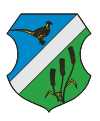 Fácánkert Község PolgármestereSzám: 01/289-8/2020.	„A városi képviselő a település egészéért, valamint választókerületéért vállalt felelősséggel képviseli választói érdekeit.”M E G H Í V ÓMagyarország helyi önkormányzatairól szóló 2011. évi CLXXXIX. törvény 45. §-ában foglalt jogkörömben eljárva Fácánkert Község Önkormányzata Képviselő-testületének ülését összehívom.Az ülés időpontja:		2020. július 14. (kedd) 1700 óraAz ülés helye:	Községháza (7136 Fácánkert, Árpád utca 12.) Tanácskozó teremNapirend:Beszámoló a veszélyhelyzet alatt meghozott polgármesteri döntésekről (28. sz. előterjesztés)Előadó: 		Orbán Zsolt polgármesterII.	A település 2019. évi közrendjének, közbiztonságának értékelése (29. sz. előterjesztés)	Előadó: 		dr. Marcsek Sándor r. ezredes, a Szekszárdi Rendőrkapitányság vezetőjeWiesner Csaba r. százados, a Tolnai Rendőrőrs parancsnokaDöntés a 2020. 06.17. napi esőzés okozta károk helyreállítására vonatkozó vis maior támogatás iránti igény benyújtásáról (30. sz. előterjesztés) Előadó: 	Orbán Zsolt polgármester, Palotásné Kővéri Terézia SzakértőJelentés Fácánkert Községi Önkormányzat 2019. évi belső ellenőrzési tevékenységének tapasztalatairól (31. sz. előterjesztés)	Előadó:	Ezerné dr. Huber Éva jegyzőBeszámoló Bogyiszló-Fácánkert Óvodafenntartó Társulás, valamint a Kistarisznya Óvoda 2019. évi költségvetésének módosításáról (32. sz. előterjesztés)Előadó: 		Orbán Zsolt polgármesterVI.	Beszámoló a Bogyiszló-Fácánkert Óvoda fenntartó Társulás 2019. évi költségvetésének végrehajtásáról (33. sz. előterjesztés)Előadó: 		Orbán Zsolt polgármesterVII. 	Bogyiszlói Közös Önkormányzati Hivatal 2019. évi költségvetésének módosítása (34. sz. előterjesztés)Előadó: 		Orbán Zsolt polgármesterVIII. 	Beszámoló a Bogyiszlói Közös Önkormányzati Hivatal 2019. évi költségvetésének végrehajtásáról (35. sz. előterjesztés)Előadó: 		Orbán Zsolt polgármesterIX. 	Az önkormányzat részvételével működő társulások 2019. évi működéséről szóló beszámoló (36. sz. előterjesztés) Szóbeli előterjesztés!Előadó:		Orbán Zsolt polgármesterX. 	Az önkormányzat 2019. évi költségvetéséről szóló 2/2019. (II.13.) önkormányzati rendelet módosítása (37. sz. előterjesztés)Előadó: 		Orbán Zsolt polgármesterXI. 	Az önkormányzat 2019. évi zárszámadási rendeletének jóváhagyása (38. sz. előterjesztés)Előadó: 		Orbán Zsolt polgármesterXII. 	Döntés Doszpoth Tamás kérelméről (39. sz. előterjesztés)Előadó: 		Orbán Zsolt polgármester	XIII. 	Döntés a Magyar Falu Program keretében meghirdetett „Tanya- és falugondnoki buszok beszerzése” tárgyú felhívásra benyújtandó pályázatról (40. sz. előterjesztés)	Előadó: 		Orbán Zsolt polgármesterXIV.	Tájékoztatás a Jövőnk Energiája Térségfejlesztési Alapítványhoz benyújtandó pályázatról (41. sz. előterjesztés) Szóbeli előterjesztés! 	Előadó: 		Orbán Zsolt polgármesterXV. 	Döntés a szociális igazgatás és szociális ellátások helyi szabályozásáról szóló 2/2015. (II.27.) önkormányzati rendelet módosításáról (42. sz. előterjesztés)	Előadó: 		Ezerné dr. Huber Éva jegyzőXVI.	Tájékoztatás a szociális étkezés térítési díjáról (43. sz. előterjesztés)Előadó: 		Ezerné dr. Huber Éva jegyzőFácánkert, 2020. július 10.	Orbán Zsolt sk.	polgármesterA kiadmány hiteléül: Ezerné dr. Huber Éva					jegyző